Mangrove-derived organic and inorganic carbon exchanges between the Sinnamary estuarine system (French Guiana, South America) and the Atlantic OceanRunning title: Mangrove-derived C exchanges with the Atlantic OceanRaghab Ray1*, Gérard Thouzeau1, Romain Walcker2, Vincent Vantrepotte3,4, Gerd Gleixner5, Sylvain Morvan4, Jeremy Devesa1, Emma Michaud1CNRS, Univ Brest, IRD, Ifremer, LEMAR, UMR 6539, F-29280 Plouzane, France *Corresponding author: raghab.ray@aori.u-tokyo.ac.jp, raghab.ray@gmail.com (R. Ray)Currently at: Department of Chemical Oceanography, Atmosphere and Ocean Research Institute, The University of Tokyo, Japan             EcoLab, Univ Toulouse, CNRS, INPT, UPS, 31062 Toulouse, France LOG, UMR 8187 CNRS, Univ Lille, ULCO, Univ du Littoral Côte d'Opale, 32 avenue Foch, BP 80, 62930 Wimereux, France         LEEISA, USR 3456 CNRS, Univ Guyane, Ifremer, Centre de recherche de Montabo, BP 70620, 97334 Cayenne cedex, Guyane FrançaiseDepartment of Biogeochemical Processes, Max Planck Institute for Biogeochemistry, Hans, Knoell Str. 10, 07745 Jena, GermanySupplementary materials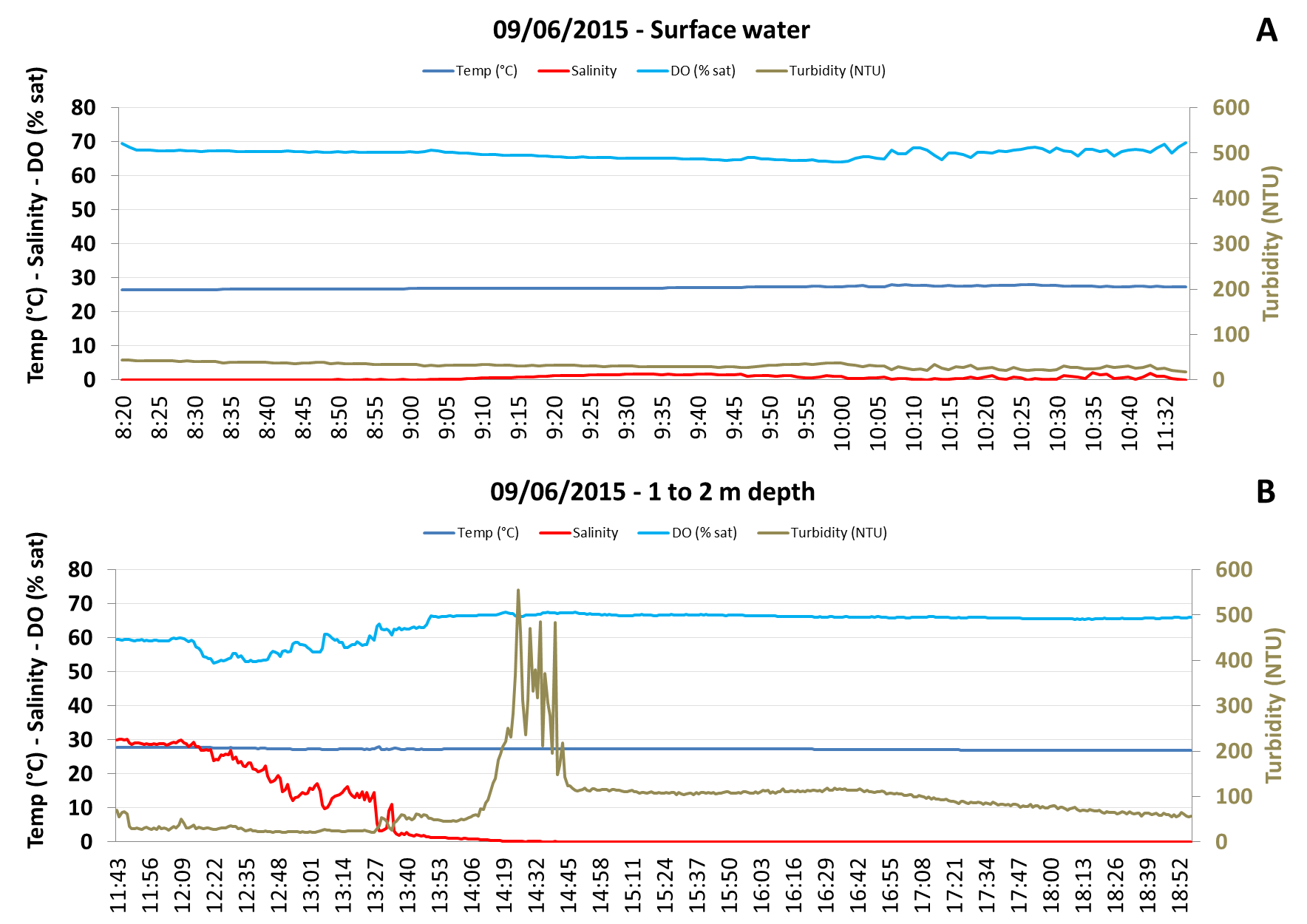 Fig. S1.  Physicochemical parameters recorded at station W in surface (A) and near bottom (B) water on June 9, 2015. Temperature (°C), salinity, DO (% saturation), turbidity (NTU) and water depth (data not shown) were recorded with YSI 6920v2 multi-parameter probes (see paragraph 2.2).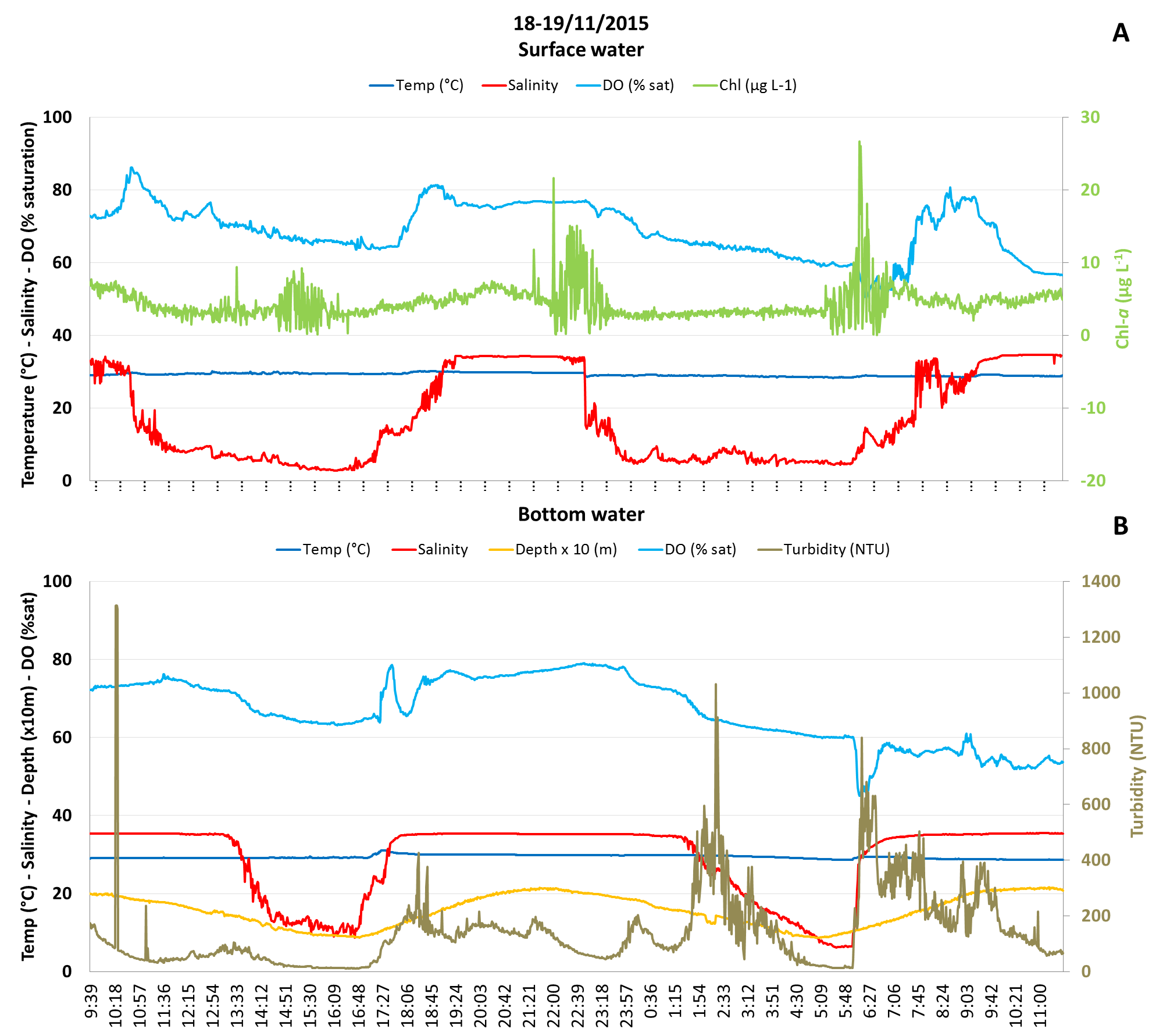 Fig. S2.  Physicochemical parameters recorded at station D in surface (A) and bottom (B) water on November 18-19, 2015. Temperature (°C), salinity, DO (% saturation), Chl-a (µg L-1), turbidity (NTU) and water depth (x 10m) were recorded with two YSI 6920v2 multi-parameter probes placed on a mooring line (see paragraph 2.2).